Hard water challengeDownload the PowerPoint presentation, teacher notes and student workbook that accompany this resource at rsc.li/3Pqq6Jz.Read our health & safety guidance, available from rsc.li/3IAmFA0, and carry out a risk assessment before running any live practical. Use the specific safety notes for the practicals included in this workshop to guide you.Safety glasses should be supplied for all learners.The safety equipment suggested is in line with CLEAPSS requirements. For non-hazardous substances, wearing lab coats can help to protect clothes. The safety rules might be different where you live so it is worth checking local and school guidance.Methods for each practical are available in the student workbook.SafetyRefer to SSERC/CLEAPSS Hazcards and recipe sheets.Hazard classification may vary depending on supplier.The equipment listed assumes a class size of 30 learners working in pairs or groups 
of three. AcknowledgementsThis resource was originally developed by Nottingham Trent University to support outreach work delivered as part of the Chemistry for All Project. To find out more about the project, and get more resources to widen participation, visit our Outreach resources hub: rsc.li/3CJX7M3.Note: all hazard symbol images are © Shutterstock.Activity 1: measuring calcium concentrationsEquipment (per group)6 × boiling tubes  1 × boiling tube rack 5 cm3 measuring cylinder or plastic syringe1 cm3 pipette Dropping pipettePermanent marker penGraph paperSafety equipment: safety glassesPreparationEDTA solution, 0.01 mol dm–3. (The solution must be at pH 8 for the solid to dissolve. Adjust the pH by adding sodium hydroxide pellets and check the pH using a pH meter or pH paper.)30 cm3 buffer solution pH 10 per group (Buffer pH 10 – can be purchased from a chemical supplier or made as follows:To make 100 ml of buffer solution add 15.0 cm3 of ammonium chloride solution (0.20 mol dm–3) to 85.0 cm3 of ammonia solution (0.20 mol dm–3).Eriochrome-T-black indicator solution (made by dissolving 1.00 g of Eriochrome-T-black solid in 100 cm3 of ethanol)Calcium chloride solutions of five different concentrations of calcium: 100 ppm; 
200 ppm; 300 ppm; 400 p ppm pm; 500 ppm (2 cm3 of each concentration per group, per repeat) made by dissolving the following masses of solid CaCl2.6H2O in 1000 ml of distilled water:Distilled water for cleaning pipettes and testing (2 cm3 per group, per repeat)DisposalAll solutions can be diluted further and poured down a foul-water drain.Dispose of water filters and dipsticks in the general waste.Activity 2: investigating ion-exchange filtersEquipment (per group)1 × boiling tube per filter tested1 × boiling tube rack 5 cm3 measuring cylinder or plastic syringe1 × 250 cm3 beaker1 × 600 cm3 beakerClamp and stand1 cm3 pipette Permanent marker penA selection of commercial ion exchange water filters for testing. (Note: some filters can be used as purchased but others are easier to use with a filter funnel attached to them.)Safety equipment: safety glassesPreparationCalcium chloride solution, CaCl2(aq) 500 ppm (one bottle per group)DisposalAll solutions can be diluted further and poured down a foul-water drain.Dispose of water filters and dipsticks in the general waste.Activity 3: using dipsticks to measure the hardness 
of waterEquipment (per group)6 × 50 cm3 beakers6 commercial water hardness testing dipsticks and colour chartDropping pipettePermanent marker penSafety equipment: safety glassesPreparationCalcium chloride solutions of five different concentrations of calcium: 100 ppm; 
200 ppm; 300 ppm; 400 ppm; 500 ppm (25 cm3 of each concentration per group)Distilled water (25 cm3 per group)DisposalAll solutions can be diluted further and poured down a foul-water drain.Dispose of water filters and dipsticks in the general waste.Concentration of calcium (ppm)Mass of CaCl2..6H2O (g)1000.552001.093001.644002.195002.73Chemical supplied for the practicalPreparationEDTA – 0.01 mol dm–3LiCl (aq)Currently not classified as hazardousEDTA, disodium salt, dihydrate solid C10H14N2Na2O8.2H2O (s)MW= 372.24 g mol–1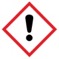 WARNINGHarmful if swallowedCauses skin irritation Causes eye irritationSodium hydroxide solidNaOH (s)MW= 40.00 g mol–1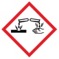 DANGERCauses severe skin burns and eye damageBuffer solution pH 10(ammonia solution and ammonium chloride solution)Currently not classified as hazardousAmmonia  (ammonium hydroxide) solution, 0.20 mol dm–3NH3 (aq)Currently not classified as hazardous but avoid breathing vapoursAmmonium chloride solution, 
0.20 mol dm–3NH4Cl (aq)Currently not classified as hazardousChemical supplied for the practicalPreparationCalcium chloride solutions – up to 500 ppm of calciumCaCl2 (aq)Currently not classified as hazardousCalcium chloride-6-water solid CaCl2.6H2O (s)MW= 219.08 g mol–1Currently not classified as hazardousDo not use anhydrous calcium chloride to make solutions; the reaction with water is highly exothermic and the water may boilEriochrome-T-black indicator solution in ethanol Hazard will depend on whether ethanol or IDA is used as solvent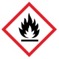 DANGERHighly flammable liquid and vapourOr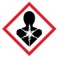 DANGERHighly flammableHarmful if swallowedMay cause damage to organsEriochrome-T-black solidC20H12N3O7SNa (s)MW= 461.381 g mol–1Currently not classified as hazardousEthanolC3H6O (l)DANGERHighly flammableOrEthanol (IDA – contains 95% ethanol)DANGERHighly flammableHarmful (ingestion)May cause damage to organs